แผนการดำเนินงาน ประจำปีงบประมาณ ๒๕61(เพิ่มเติม  ครั้งที่ 2/2561)ขององค์การบริหารส่วนตำบลแม่กรณ์อำเภอเมือง จังหวัดเชียงรายกคำนำเนื่องด้วยระเบียบกระทรวงมหาดไทย ว่าด้วยการจัดทำแผนพัฒนาขององค์กรปกครองส่วนท้องถิ่น  พ.ศ. ๒๕๔๘  ได้กำหนดให้องค์กรปกครองส่วนท้องถิ่น  ดำเนินการจัดทำแผนการดำเนินงาน ตามหมวด  ๕  ข้อ  ๒๖  การจัดทำแผนการดำเนินงานให้ดำเนินการตามระเบียบนี้  โดยมีขั้นตอนดำเนินการ  ดังนี้  (๑)  คณะกรรมการสนับสนุนการจัดทำแผนพัฒนาท้องถิ่นรวบรวมแผนงาน  โครงการพัฒนาขององค์กรปกครองส่วนท้องถิ่น  หน่วยราชการส่วนกลาง  ส่วนภูมิภาค  รัฐวิสาหกิจและหน่วยงานอื่น ๆ ที่ดำเนินการในพื้นที่ขององค์กรปกครองส่วนท้องถิ่น  แล้วจัดทำร่างแผนการดำเนินงาน  เสนอคณะกรรมการพัฒนาท้องถิ่น  (๒) คณะกรรมการพัฒนาท้องถิ่นพิจารณาร่างแผนการดำเนินงาน  แล้วเสนอผู้บริหารท้องถิ่นประกาศเป็นแผนการดำเนินงาน  ทั้งนี้  ให้ปิดประกาศแผนการดำเนินงานภายในสิบห้าวันนับแต่วันที่ประกาศ  เพื่อให้ประชาชนในท้องถิ่นทราบโดยทั่วกันและต้องปิดประกาศไว้อย่างน้อยสามสิบวัน  และระเบียบกระทรวงมหาดไทย ว่าด้วยการจัดทำแผนพัฒนาขององค์กรปกครองส่วนท้องถิ่น (ฉบับที่ ๒)  พ.ศ. ๒๕๕๙  ข้อ 27  “แผนการดำเนินงานให้จัดทำให้แล้วเสร็จภายในสามสิบวัน  นับแต่วันที่ประกาศใช้งบประมาณรายจ่ายประจำปี  งบประมาณรายจ่ายเพิ่มเติม  งบประมาณจากเงินสะสม  หรือได้รับแจ้งแผนงานและโครงการจากหน่วยราชการส่วนกลาง  ส่วนภูมิภาค  รัฐวิสาหกิจหรือหน่วยงานอื่น ๆ  ที่ต้องดำเนินการในพื้นที่องค์กรปกครองส่วนท้องถิ่นในปีงบประมาณนั้น  การขยายเวลาการจัดทำและการแก้ไขแผนการดำเนินงานเป็นอำนาจของผู้บริหารท้องถิ่น”  ดังนั้น  เพื่อให้เป็นไปตามระเบียบดังกล่าว  องค์การบริหารส่วนตำบลแม่กรณ์    จึงได้ดำเนินการจัดทำแผนการดำเนินงาน  ประจำปีงบประมาณ  พ.ศ. ๒๕๖1 ขึ้น  เพื่อให้ทราบถึงรายละเอียดแผนงาน  โครงการพัฒนาและกิจกรรม  ที่ดำเนินการจริงทั้งหมดในพื้นที่ขององค์กรปกครองส่วนท้องถิ่น  ประจำปีงบประมาณนั้น  และใช้เป็นแนวทางในการดำเนินงานในปีงบประมาณ พ.ศ. ๒๕๖1  ขององค์การบริหารส่วนตำบลแม่กรณ์  ให้มีความชัดเจนในการปฏิบัติมากขึ้น   มีการประสานและบูรณาการการทำงานกับหน่วยงานและการจำแนกรายละเอียดต่าง ๆ ของแผนงาน/โครงการในแผนการดำเนินงาน  จะทำให้การติดตามประเมินผลเมื่อสิ้นปีงบประมาณมีความสะดวกมากขึ้น  และหวังเป็นอย่างยิ่งว่าแผนการดำเนินงานองค์การบริหารส่วนตำบลแม่กรณ์  ประจำปีงบประมาณ  พ.ศ. ๒๕๖1  ฉบับนี้  จะสามารถใช้เป็นประโยชน์ต่อการดำเนินงานขององค์การบริหารส่วนตำบลแม่กรณ์และผู้ที่เกี่ยวข้องเป็นอย่างดี โดย  องค์การบริหารส่วนตำบลแม่กรณ์ขสารบัญ										       	หน้าส่วนที่ ๑ 	บทนำบทนำ									        ๑วัตถุประสงค์ของแผนการดำเนินงาน					        1ขั้นตอนการจัดทำแผนการดำเนินงาน					        ๒ประโยชน์ของแผนการดำเนินงาน                                                 	        4ส่วนที่  2	บัญชีโครงการ/กิจกรรม			บัญชีสรุปจำนวนโครงการพัฒนาท้องถิ่น   (ผด. 0๑)				6 - 9		บัญชีจำนวนโครงการพัฒนาท้องถิ่น  กิจกรรมและงบประมาณ   (ผด. 0๒)    ๑0 – 15บัญชีจำนวนครุภัณฑ์   (ผด. 0๒/1)				         16 – 18ภาคผนวก                                                                                    ส่วนที่ ๑บทนำ๑.๑ บทนำตามระเบียบกระทรวงมหาดไทย ว่าด้วยการจัดทำแผนพัฒนาขององค์กรปกครองส่วนท้องถิ่น  พ.ศ. ๒๕๔๘  ได้กำหนดให้องค์กรปกครองส่วนท้องถิ่น  ดำเนินการจัดทำแผนการดำเนินงาน  ตามหมวด  ๕  ข้อ  ๒๖  การจัดทำแผนการดำเนินงานให้ดำเนินการตามระเบียบนี้   โดยมีขั้นตอนดำเนินการ  ดังนี้  (๑)  คณะกรรมการสนับสนุนการจัดทำแผนพัฒนาท้องถิ่นรวบรวมแผนงาน  โครงการพัฒนาขององค์กรปกครองส่วนท้องถิ่น  หน่วยราชการส่วนกลาง  ส่วนภูมิภาค  รัฐวิสาหกิจและหน่วยงานอื่น ๆ ที่ดำเนินการในพื้นที่ขององค์กรปกครองส่วนท้องถิ่น  แล้วจัดทำร่างแผนการดำเนินงาน  เสนอคณะกรรมการพัฒนาท้องถิ่น  (๒) คณะกรรมการพัฒนาท้องถิ่นพิจารณาร่างแผนการดำเนินงาน  แล้วเสนอผู้บริหารท้องถิ่นประกาศเป็นแผนการดำเนินงาน  ทั้งนี้  ให้ปิดประกาศแผนการดำเนินงานภายในสิบห้าวันนับแต่วันที่ประกาศ   เพื่อให้ประชาชนในท้องถิ่นทราบโดยทั่วกัน  และต้องปิดประกาศไว้อย่างน้อยสามสิบวัน และระเบียบกระทรวงมหาดไทย   ว่าด้วยการจัดทำแผนพัฒนาขององค์กรปกครองส่วนท้องถิ่น (ฉบับที่ ๒)  พ.ศ. ๒๕๕๙  ข้อ  ข้อ  27  แผนการดำเนินงานให้จัดทำให้แล้วเสร็จภายในสามสิบวัน  นับแต่วันที่ประกาศใช้งบประมาณรายจ่ายประจำปี   งบประมาณรายจ่ายเพิ่มเติม  งบประมาณจากเงินสะสม  หรือได้รับแจ้งแผนงานและโครงการจากหน่วยราชการส่วนกลาง  ส่วนภูมิภาค  รัฐวิสาหกิจหรือหน่วยงานอื่น  ๆ  ที่ต้องดำเนินการในพื้นที่องค์กรปกครองส่วนท้องถิ่นในปีงบประมาณนั้น   การขยายเวลาการจัดทำและการแก้ไขแผนการดำเนินงาน  เป็นอำนาจของผู้บริหารท้องถิ่น”  	ภายใต้กฎหมายดังกล่าว องค์การบริหารส่วนตำบลแม่กรณ์  จึงได้ดำเนินการจัดทำแผนการดำเนินงาน  ประจำปีงบประมาณ  พ.ศ.  ๒๕๖1  ขึ้น  เพื่อให้ทราบถึงรายละเอียดแผนงาน  โครงการพัฒนาและกิจกรรมที่ดำเนินการจริงทั้งหมดในพื้นที่ขององค์กรปกครองส่วนท้องถิ่นประจำปีงบประมาณนั้น  และใช้เป็นแนวทางในการดำเนินงานในปีงบประมาณ พ.ศ. ๒๕๖1  ขององค์การบริหารส่วนตำบลแม่กรณ์  ให้มีความชัดเจนในการปฏิบัติมากขึ้น  มีการประสานและบูรณาการการทำงานกับหน่วยงานและการจำแนกรายละเอียดต่าง  ๆ ของแผนงาน/โครงการในแผนการดำเนินงาน  จะทำให้การติดตามประเมินผล  เมื่อสิ้นปีงบประมาณมีความสะดวกมากขึ้น  ๑.๒ วัตถุประสงค์ของแผนการดำเนินงาน๑. เพื่อให้ทราบถึงรายละเอียดแผนงาน  โครงการพัฒนาและกิจกรรมที่ดำเนินการจริงทั้งหมดในพื้นที่ขององค์การบริหารส่วนตำบลแม่กรณ์  ประจำปีงบประมาณ  พ.ศ.  2561๒. เพื่อใช้เป็นแนวทางในการดำเนินงานในปีงบประมาณ พ.ศ. ๒๕๖1  ขององค์การบริหารส่วนตำบลแม่กรณ์  ให้มีความชัดเจนในการปฏิบัติมากขึ้น  ลดความซ้ำซ้อนของโครงการ  มีการประสานและบูรณาการ  การทำงานกับหน่วยงานอื่น ๆ๓. เพื่อให้มีการประสานและบูรณาการ   การทำงานกับหน่วยงานและการจำแนกรายละเอียดต่าง ๆ  ของแผนงาน/โครงการในแผนการดำเนินงาน  จะทำให้การติดตามประเมินผล  เมื่อสิ้นปีงบประมาณมีความสะดวกมากขึ้น๑.๓ ขั้นตอนการจัดทำแผนการดำเนินงานขั้นตอนที่ ๑  ขั้นตอนการจัดทำร่างแผนคณะกรรมการสนับสนุนการจัดทำแผนพัฒนาท้องถิ่น   รวบรวมแผนงาน  โครงการพัฒนาของ องค์กรปกครองส่วนท้องถิ่น  หน่วยราชการส่วนกลาง  ส่วนภูมิภาค  รัฐวิสาหกิจและหน่วยงานอื่น ๆ ที่ดำเนินการในพื้นที่ขององค์กรปกครองส่วนท้องถิ่น  แล้วจัดทำร่างแผนการดำเนินงาน  เสนอคณะกรรมการพัฒนาท้องถิ่น ขั้นตอนที่ ๒  ขั้นตอนการพิจารณาร่างแผนคณะกรรมการพัฒนาท้องถิ่นพิจารณาร่างแผนการดำเนินงาน  แล้วเสนอผู้บริหารท้องถิ่นประกาศเป็นแผนการดำเนินงาน  ขั้นตอนที่  ๓  การประกาศใช้แผนการดำเนินงานคณะกรรมการพัฒนาท้องถิ่นพิจารณาร่างแผนการดำเนินงาน  แล้วเสนอผู้บริหารท้องถิ่น  เพื่อประกาศใช้แผนการดำเนินงาน ทั้งนี้ให้ปิดประกาศแผนการดำเนินงานภายในสิบห้าวัน  นับแต่วันที่ประกาศ  เพื่อให้ประชาชนในท้องถิ่นทราบโดยทั่วกัน  และต้องปิดประกาศไว้อย่างน้อยสามสิบวัน  แผนการดำเนินงานให้จัดทำให้แล้วเสร็จภายในสามสิบวัน  นับแต่วันที่ประกาศใช้งบประมาณรายจ่ายประจำปี  งบประมาณรายจ่ายเพิ่มเติม  งบประมาณจากเงินสะสม  หรือได้รับแจ้งแผนงานและโครงการจากหน่วยราชการส่วนกลาง  ส่วนภูมิภาค  รัฐวิสาหกิจหรือหน่วยงานอื่นๆ ที่ต้องดำเนินการในพื้นที่องค์กรปกครองส่วนท้องถิ่นในปีงบประมาณนั้น  “การขยายเวลาการจัดทำและการแก้ไขแผนการดำเนินงานเป็นอำนาจของผู้บริหารท้องถิ่น” แผนภูมิขั้นตอนการทำแผนการดำเนินงานคณะกรรมการสนับสนุนการ  จัดทำแผนพัฒนาท้องถิ่นคณะกรรมการสนับสนุนการ  จัดทำแผนพัฒนาท้องถิ่นคณะกรรมการสนับสนุนจัดทำแผนพัฒนาท้องถิ่นคณะกรรมการพัฒนาท้องถิ่นผู้บริหารท้องถิ่นแผนภูมิ :  แสดงขั้นตอนการจัดทำแผนการดำเนินงาน  ขององค์การบริหารส่วนตำบลแม่กรณ์  ประจำปีงบประมาณ  พ.ศ. ๒๕๖1  1.4 ประโยชน์ของแผนการดำเนินงาน๑. ทำให้แนวทางในการดำเนินงาน  ในปีงบประมาณขององค์การบริหารส่วนตำบลแม่กรณ์  มีความชัดเจนในการปฏิบัติมากขึ้น๒. ทำให้การใช้จ่ายงบประมาณของขององค์การบริหารส่วนตำบลแม่กรณ์ เป็นไปอย่างมีประสิทธิภาพ๓. ใช้เป็นเครื่องมือในการติดตาม  การดำเนินงานและการประเมินผล  ทำให้การติดตามและประเมินผลเมื่อสิ้นปีมีความสะดวก  รวดเร็วมากยิ่งขึ้น๔. ใช้เป็นเครื่องมือสำคัญ  ในการบริหารงานของผู้บริหารท้องถิ่น  เพื่อควบคุมการดำเนินงานให้เป็นไปอย่างเหมาะสมและมีประสิทธิภาพส่วนที่  2บัญชีโครงการ/กิจกรรม/งบประมาณแผนการดำเนินงาน  ประจำปีงบประมาณ  2561(เพิ่มเติม  ครั้งที่  2/2561)ผ 01บัญชีสรุปจำนวนโครงการและงบประมาณแผนการดำเนินงาน  ประจำปีงบประมาณ  พ.ศ.  ๒๕๖1(เพิ่มเติม,เปลี่ยนแปลง  ครั้งที่  2/2561)องค์การบริหารส่วนตำบลแม่กรณ์  อำเภอเมือง  จังหวัดเชียงรายผ  02บัญชีจำนวนโครงการพัฒนาท้องถิ่น  กิจกรรมและงบประมาณแผนการดำเนินงาน  ประจำปีงบประมาณ  พ.ศ.  ๒๕๖1(เพิ่มเติม,เปลี่ยนแปลง  ครั้งที่  2/2561)องค์การบริหารส่วนตำบลแม่กรณ์  อำเภอเมือง  จังหวัดเชียงรายยุทธศาสตร์จังหวัดเชียงราย ที่ 1  พัฒนาขีดความสามารถในการแข่งขันด้านการค้า  การลงทุน  การเป็นศูนย์กลางคมนาคม  การท่องเที่ยวและวิถีการผลิตการเกษตรยั่งยืนเชื่อมโยงกับกลุ่มประเทศ GMS และ ASEANยุทธศาสตร์การพัฒนาของ อปท. ในเขตจังหวัดที่   1   การพัฒนาระบบคมนาคมขนส่ง สาธารณูปโภค สาธารณูปการ และระบบโครงสร้างพื้นฐานอื่น ๆที่จำเป็นในเขตองค์กรปกครองส่วนท้องถิ่นเพื่อรองรับการเข้าสู่ประชาคมอาเซียนยุทธศาสตร์   ที่  	1  การพัฒนาด้านโครงสร้างพื้นฐาน และระบบโลจิสติกส์เชื่อมโยงกลุ่มจังหวัด กลุ่มอาเซียน+6และGMS   1.1  แผนงานอุตสาหกรรมและการโยธายุทธศาสตร์จังหวัดเชียงราย   ที่  4  การพัฒนาทรัพยากรมนุษย์และคุณภาพชีวิตเพื่อให้ประชาชนอยู่เย็นเป็นสุขยุทธศาสตร์การพัฒนาของ อปท.ในเขตจังหวัดที่ ที่ 3 การพัฒนาด้านการศึกษาและการสาธารณสุข, 4 การพัฒนาคุณภาพชีวิตและการป้องกันบรรเทาสาธารณภัย  ยุทธศาสตร์  ที่   2  การพัฒนาด้านสังคมและส่งเสริมคุณภาพชีวิต การสาธารณสุข  และการศึกษา ศาสนาและวัฒนธรรมและการกีฬา2.1 แผนงานสร้างความเข้มแข็งของชุมชนยุทธศาสตร์จังหวัดเชียงราย  ที่  2  การส่งเสริมการผลิตสินค้าเกษตรคุณภาพมาตรฐานสากล และเป็นมิตรกับสิ่งแวดล้อม     ที่  3  การดำรงฐานวัฒนธรรมล้านนา เพื่อเพิ่มมูลค่าการท่องเที่ยวเชิงวัฒนธรรม เชิงนิเวศ และเชิงสุขภาพยุทธศาสตร์การพัฒนาของ อปท.ในเขตจังหวัด  ที่   2  การพัฒนาด้านเศรษฐกิจและการท่องเที่ยวยุทธศาสตร์  ที่  	4  การพัฒนาด้านการวางแผนการส่งเสริมการลงทุน  พาณิชยกรรม  เกษตรกรรม  แหล่งน้ำ และการท่องเที่ยว4.1 แผนงานอุตสาหกรรมและการโยธา4.1 แผนงานอุตสาหกรรมและการโยธา4.2 แผนงานสร้างความเข้มแข็งของชุมชนยุทธศาสตร์จังหวัดเชียงราย ที่  4  การพัฒนาทรัพยากรมนุษย์และคุณภาพชีวิตเพื่อให้ประชาชนอยู่เย็นเป็นสุขยุทธศาสตร์การพัฒนาของ อปท.ในเขตจังหวัด  ที่  6  การพัฒนาด้านการเมืองการบริหาร  ยุทธศาสตร์  ที่  6  การพัฒนาด้านการเมืองและการบริหาร      		6.1 แผนงานบริหารทั่วไปผด. 0๒/1บัญชีจำนวนครุภัณฑ์ที่ไม่ได้ดำเนินการตามโครงการพัฒนาท้องถิ่นแผนการดำเนินงาน  ประจำปีงบประมาณ  พ.ศ.  ๒๕๖1(เพิ่มเติม,เปลี่ยนแปลง  ครั้งที่  2/2561)องค์การบริหารส่วนตำบลแม่กรณ์  อำเภอเมือง  จังหวัดเชียงราย1.  ประเภทครุภัณฑ์สำนักงาน1.1  แผนงานบริหารทั่วไป1.2  แผนงานการศึกษา2.  ประเภทครุภัณฑ์งานบ้านงานครัว2.1  แผนงานบริหารทั่วไปยุทธศาสตร์/แผนงานจำนวนโครงการที่ดำเนินการคิดเป็นร้อยละของโครงการทั้งหมดจำนวนงบประมาณคิดเป็นร้อยละของงบประมาณทั้งหมดหน่วยรับผิดชอบหลักยุทธศาสตร์จังหวัดเชียงราย ที่ 1 พัฒนาขีดความสามารถในการแข่งขันด้านการค้า การลงทุน การเป็นศูนย์กลางคมนาคม การท่องเที่ยวและวิถีการผลิตการเกษตรยั่งยืนเชื่อมโยงกับกลุ่มประเทศ GMS และ ASEANยุทธศาสตร์การพัฒนาของ อปท. ในเขตจังหวัดที่   1   การพัฒนาระบบคมนาคมขนส่ง สาธารณูปโภค สาธารณูปการ และระบบโครงสร้างพื้นฐานอื่น ๆที่จำเป็นในเขตองค์กรปกครองส่วนท้องถิ่นเพื่อรองรับการเข้าสู่ประชาคมอาเซียนยุทธศาสตร์   ที่  	1  การพัฒนาด้านโครงสร้างพื้นฐาน และระบบโลจิสติกส์เชื่อมโยงกลุ่มจังหวัด กลุ่มอาเซียน+6และGMS   ยุทธศาสตร์จังหวัดเชียงราย ที่ 1 พัฒนาขีดความสามารถในการแข่งขันด้านการค้า การลงทุน การเป็นศูนย์กลางคมนาคม การท่องเที่ยวและวิถีการผลิตการเกษตรยั่งยืนเชื่อมโยงกับกลุ่มประเทศ GMS และ ASEANยุทธศาสตร์การพัฒนาของ อปท. ในเขตจังหวัดที่   1   การพัฒนาระบบคมนาคมขนส่ง สาธารณูปโภค สาธารณูปการ และระบบโครงสร้างพื้นฐานอื่น ๆที่จำเป็นในเขตองค์กรปกครองส่วนท้องถิ่นเพื่อรองรับการเข้าสู่ประชาคมอาเซียนยุทธศาสตร์   ที่  	1  การพัฒนาด้านโครงสร้างพื้นฐาน และระบบโลจิสติกส์เชื่อมโยงกลุ่มจังหวัด กลุ่มอาเซียน+6และGMS   ยุทธศาสตร์จังหวัดเชียงราย ที่ 1 พัฒนาขีดความสามารถในการแข่งขันด้านการค้า การลงทุน การเป็นศูนย์กลางคมนาคม การท่องเที่ยวและวิถีการผลิตการเกษตรยั่งยืนเชื่อมโยงกับกลุ่มประเทศ GMS และ ASEANยุทธศาสตร์การพัฒนาของ อปท. ในเขตจังหวัดที่   1   การพัฒนาระบบคมนาคมขนส่ง สาธารณูปโภค สาธารณูปการ และระบบโครงสร้างพื้นฐานอื่น ๆที่จำเป็นในเขตองค์กรปกครองส่วนท้องถิ่นเพื่อรองรับการเข้าสู่ประชาคมอาเซียนยุทธศาสตร์   ที่  	1  การพัฒนาด้านโครงสร้างพื้นฐาน และระบบโลจิสติกส์เชื่อมโยงกลุ่มจังหวัด กลุ่มอาเซียน+6และGMS   ยุทธศาสตร์จังหวัดเชียงราย ที่ 1 พัฒนาขีดความสามารถในการแข่งขันด้านการค้า การลงทุน การเป็นศูนย์กลางคมนาคม การท่องเที่ยวและวิถีการผลิตการเกษตรยั่งยืนเชื่อมโยงกับกลุ่มประเทศ GMS และ ASEANยุทธศาสตร์การพัฒนาของ อปท. ในเขตจังหวัดที่   1   การพัฒนาระบบคมนาคมขนส่ง สาธารณูปโภค สาธารณูปการ และระบบโครงสร้างพื้นฐานอื่น ๆที่จำเป็นในเขตองค์กรปกครองส่วนท้องถิ่นเพื่อรองรับการเข้าสู่ประชาคมอาเซียนยุทธศาสตร์   ที่  	1  การพัฒนาด้านโครงสร้างพื้นฐาน และระบบโลจิสติกส์เชื่อมโยงกลุ่มจังหวัด กลุ่มอาเซียน+6และGMS   ยุทธศาสตร์จังหวัดเชียงราย ที่ 1 พัฒนาขีดความสามารถในการแข่งขันด้านการค้า การลงทุน การเป็นศูนย์กลางคมนาคม การท่องเที่ยวและวิถีการผลิตการเกษตรยั่งยืนเชื่อมโยงกับกลุ่มประเทศ GMS และ ASEANยุทธศาสตร์การพัฒนาของ อปท. ในเขตจังหวัดที่   1   การพัฒนาระบบคมนาคมขนส่ง สาธารณูปโภค สาธารณูปการ และระบบโครงสร้างพื้นฐานอื่น ๆที่จำเป็นในเขตองค์กรปกครองส่วนท้องถิ่นเพื่อรองรับการเข้าสู่ประชาคมอาเซียนยุทธศาสตร์   ที่  	1  การพัฒนาด้านโครงสร้างพื้นฐาน และระบบโลจิสติกส์เชื่อมโยงกลุ่มจังหวัด กลุ่มอาเซียน+6และGMS   ยุทธศาสตร์จังหวัดเชียงราย ที่ 1 พัฒนาขีดความสามารถในการแข่งขันด้านการค้า การลงทุน การเป็นศูนย์กลางคมนาคม การท่องเที่ยวและวิถีการผลิตการเกษตรยั่งยืนเชื่อมโยงกับกลุ่มประเทศ GMS และ ASEANยุทธศาสตร์การพัฒนาของ อปท. ในเขตจังหวัดที่   1   การพัฒนาระบบคมนาคมขนส่ง สาธารณูปโภค สาธารณูปการ และระบบโครงสร้างพื้นฐานอื่น ๆที่จำเป็นในเขตองค์กรปกครองส่วนท้องถิ่นเพื่อรองรับการเข้าสู่ประชาคมอาเซียนยุทธศาสตร์   ที่  	1  การพัฒนาด้านโครงสร้างพื้นฐาน และระบบโลจิสติกส์เชื่อมโยงกลุ่มจังหวัด กลุ่มอาเซียน+6และGMS   แผนงานอุตสาหกรรมและการโยธา229182,00030กองช่างรวม229182,00030ยุทธศาสตร์/แผนงานจำนวนโครงการที่ดำเนินการคิดเป็นร้อยละของโครงการทั้งหมดจำนวนงบประมาณคิดเป็นร้อยละของงบประมาณทั้งหมดหน่วยรับผิดชอบหลักยุทธศาสตร์จังหวัดเชียงราย   ที่  4  การพัฒนาทรัพยากรมนุษย์และคุณภาพชีวิตเพื่อให้ประชาชนอยู่เย็นเป็นสุขยุทธศาสตร์การพัฒนาของ อปท.ในเขตจังหวัดที่ ที่ 3 การพัฒนาด้านการศึกษาและการสาธารณสุข, 4 การพัฒนาคุณภาพชีวิตและการป้องกันบรรเทาสาธารณภัย  ยุทธศาสตร์  ที่   2  การพัฒนาด้านสังคมและส่งเสริมคุณภาพชีวิต การสาธารณสุข  และการศึกษา ศาสนาและวัฒนธรรมและการกีฬายุทธศาสตร์จังหวัดเชียงราย   ที่  4  การพัฒนาทรัพยากรมนุษย์และคุณภาพชีวิตเพื่อให้ประชาชนอยู่เย็นเป็นสุขยุทธศาสตร์การพัฒนาของ อปท.ในเขตจังหวัดที่ ที่ 3 การพัฒนาด้านการศึกษาและการสาธารณสุข, 4 การพัฒนาคุณภาพชีวิตและการป้องกันบรรเทาสาธารณภัย  ยุทธศาสตร์  ที่   2  การพัฒนาด้านสังคมและส่งเสริมคุณภาพชีวิต การสาธารณสุข  และการศึกษา ศาสนาและวัฒนธรรมและการกีฬายุทธศาสตร์จังหวัดเชียงราย   ที่  4  การพัฒนาทรัพยากรมนุษย์และคุณภาพชีวิตเพื่อให้ประชาชนอยู่เย็นเป็นสุขยุทธศาสตร์การพัฒนาของ อปท.ในเขตจังหวัดที่ ที่ 3 การพัฒนาด้านการศึกษาและการสาธารณสุข, 4 การพัฒนาคุณภาพชีวิตและการป้องกันบรรเทาสาธารณภัย  ยุทธศาสตร์  ที่   2  การพัฒนาด้านสังคมและส่งเสริมคุณภาพชีวิต การสาธารณสุข  และการศึกษา ศาสนาและวัฒนธรรมและการกีฬายุทธศาสตร์จังหวัดเชียงราย   ที่  4  การพัฒนาทรัพยากรมนุษย์และคุณภาพชีวิตเพื่อให้ประชาชนอยู่เย็นเป็นสุขยุทธศาสตร์การพัฒนาของ อปท.ในเขตจังหวัดที่ ที่ 3 การพัฒนาด้านการศึกษาและการสาธารณสุข, 4 การพัฒนาคุณภาพชีวิตและการป้องกันบรรเทาสาธารณภัย  ยุทธศาสตร์  ที่   2  การพัฒนาด้านสังคมและส่งเสริมคุณภาพชีวิต การสาธารณสุข  และการศึกษา ศาสนาและวัฒนธรรมและการกีฬายุทธศาสตร์จังหวัดเชียงราย   ที่  4  การพัฒนาทรัพยากรมนุษย์และคุณภาพชีวิตเพื่อให้ประชาชนอยู่เย็นเป็นสุขยุทธศาสตร์การพัฒนาของ อปท.ในเขตจังหวัดที่ ที่ 3 การพัฒนาด้านการศึกษาและการสาธารณสุข, 4 การพัฒนาคุณภาพชีวิตและการป้องกันบรรเทาสาธารณภัย  ยุทธศาสตร์  ที่   2  การพัฒนาด้านสังคมและส่งเสริมคุณภาพชีวิต การสาธารณสุข  และการศึกษา ศาสนาและวัฒนธรรมและการกีฬายุทธศาสตร์จังหวัดเชียงราย   ที่  4  การพัฒนาทรัพยากรมนุษย์และคุณภาพชีวิตเพื่อให้ประชาชนอยู่เย็นเป็นสุขยุทธศาสตร์การพัฒนาของ อปท.ในเขตจังหวัดที่ ที่ 3 การพัฒนาด้านการศึกษาและการสาธารณสุข, 4 การพัฒนาคุณภาพชีวิตและการป้องกันบรรเทาสาธารณภัย  ยุทธศาสตร์  ที่   2  การพัฒนาด้านสังคมและส่งเสริมคุณภาพชีวิต การสาธารณสุข  และการศึกษา ศาสนาและวัฒนธรรมและการกีฬาแผนงานสร้างความเข้มแข็งของชุมชน114.29100,00017สำนักงานปลัดรวม114.29100,00017ยุทธศาสตร์/แผนงานจำนวนโครงการที่ดำเนินการคิดเป็นร้อยละของโครงการทั้งหมดจำนวนงบประมาณคิดเป็นร้อยละของงบประมาณทั้งหมดหน่วยรับผิดชอบหลักยุทธศาสตร์จังหวัดเชียงราย  ที่  2  การส่งเสริมการผลิตสินค้าเกษตรคุณภาพมาตรฐานสากล และเป็นมิตรกับสิ่งแวดล้อม     ที่  3  การดำรงฐานวัฒนธรรมล้านนา เพื่อเพิ่มมูลค่าการท่องเที่ยวเชิงวัฒนธรรม เชิงนิเวศ และเชิงสุขภาพยุทธศาสตร์การพัฒนาของ อปท.ในเขตจังหวัด  ที่   2  การพัฒนาด้านเศรษฐกิจและการท่องเที่ยวยุทธศาสตร์  ที่  	4  การพัฒนาด้านการวางแผนการส่งเสริมการลงทุน  พาณิชยกรรม  เกษตรกรรม  แหล่งน้ำ และการท่องเที่ยวยุทธศาสตร์จังหวัดเชียงราย  ที่  2  การส่งเสริมการผลิตสินค้าเกษตรคุณภาพมาตรฐานสากล และเป็นมิตรกับสิ่งแวดล้อม     ที่  3  การดำรงฐานวัฒนธรรมล้านนา เพื่อเพิ่มมูลค่าการท่องเที่ยวเชิงวัฒนธรรม เชิงนิเวศ และเชิงสุขภาพยุทธศาสตร์การพัฒนาของ อปท.ในเขตจังหวัด  ที่   2  การพัฒนาด้านเศรษฐกิจและการท่องเที่ยวยุทธศาสตร์  ที่  	4  การพัฒนาด้านการวางแผนการส่งเสริมการลงทุน  พาณิชยกรรม  เกษตรกรรม  แหล่งน้ำ และการท่องเที่ยวยุทธศาสตร์จังหวัดเชียงราย  ที่  2  การส่งเสริมการผลิตสินค้าเกษตรคุณภาพมาตรฐานสากล และเป็นมิตรกับสิ่งแวดล้อม     ที่  3  การดำรงฐานวัฒนธรรมล้านนา เพื่อเพิ่มมูลค่าการท่องเที่ยวเชิงวัฒนธรรม เชิงนิเวศ และเชิงสุขภาพยุทธศาสตร์การพัฒนาของ อปท.ในเขตจังหวัด  ที่   2  การพัฒนาด้านเศรษฐกิจและการท่องเที่ยวยุทธศาสตร์  ที่  	4  การพัฒนาด้านการวางแผนการส่งเสริมการลงทุน  พาณิชยกรรม  เกษตรกรรม  แหล่งน้ำ และการท่องเที่ยวยุทธศาสตร์จังหวัดเชียงราย  ที่  2  การส่งเสริมการผลิตสินค้าเกษตรคุณภาพมาตรฐานสากล และเป็นมิตรกับสิ่งแวดล้อม     ที่  3  การดำรงฐานวัฒนธรรมล้านนา เพื่อเพิ่มมูลค่าการท่องเที่ยวเชิงวัฒนธรรม เชิงนิเวศ และเชิงสุขภาพยุทธศาสตร์การพัฒนาของ อปท.ในเขตจังหวัด  ที่   2  การพัฒนาด้านเศรษฐกิจและการท่องเที่ยวยุทธศาสตร์  ที่  	4  การพัฒนาด้านการวางแผนการส่งเสริมการลงทุน  พาณิชยกรรม  เกษตรกรรม  แหล่งน้ำ และการท่องเที่ยวยุทธศาสตร์จังหวัดเชียงราย  ที่  2  การส่งเสริมการผลิตสินค้าเกษตรคุณภาพมาตรฐานสากล และเป็นมิตรกับสิ่งแวดล้อม     ที่  3  การดำรงฐานวัฒนธรรมล้านนา เพื่อเพิ่มมูลค่าการท่องเที่ยวเชิงวัฒนธรรม เชิงนิเวศ และเชิงสุขภาพยุทธศาสตร์การพัฒนาของ อปท.ในเขตจังหวัด  ที่   2  การพัฒนาด้านเศรษฐกิจและการท่องเที่ยวยุทธศาสตร์  ที่  	4  การพัฒนาด้านการวางแผนการส่งเสริมการลงทุน  พาณิชยกรรม  เกษตรกรรม  แหล่งน้ำ และการท่องเที่ยวยุทธศาสตร์จังหวัดเชียงราย  ที่  2  การส่งเสริมการผลิตสินค้าเกษตรคุณภาพมาตรฐานสากล และเป็นมิตรกับสิ่งแวดล้อม     ที่  3  การดำรงฐานวัฒนธรรมล้านนา เพื่อเพิ่มมูลค่าการท่องเที่ยวเชิงวัฒนธรรม เชิงนิเวศ และเชิงสุขภาพยุทธศาสตร์การพัฒนาของ อปท.ในเขตจังหวัด  ที่   2  การพัฒนาด้านเศรษฐกิจและการท่องเที่ยวยุทธศาสตร์  ที่  	4  การพัฒนาด้านการวางแผนการส่งเสริมการลงทุน  พาณิชยกรรม  เกษตรกรรม  แหล่งน้ำ และการท่องเที่ยวแผนงานอุตสาหกรรมและการโยธาแผนงานสร้างความเข้มแข็งของชุมชน2128.5714.29227,00070,0003812กองช่างสำนักงานปลัดรวม342.86297,00049ยุทธศาสตร์/แผนงานจำนวนโครงการที่ดำเนินการคิดเป็นร้อยละของโครงการทั้งหมดจำนวนงบประมาณคิดเป็นร้อยละของงบประมาณทั้งหมดหน่วยรับผิดชอบหลักยุทธศาสตร์จังหวัดเชียงราย ที่  4  การพัฒนาทรัพยากรมนุษย์และคุณภาพชีวิตเพื่อให้ประชาชนอยู่เย็นเป็นสุขยุทธศาสตร์การพัฒนาของ อปท.ในเขตจังหวัด  ที่  6  การพัฒนาด้านการเมืองการบริหาร  ยุทธศาสตร์  ที่  6  การพัฒนาด้านการเมืองและการบริหารยุทธศาสตร์จังหวัดเชียงราย ที่  4  การพัฒนาทรัพยากรมนุษย์และคุณภาพชีวิตเพื่อให้ประชาชนอยู่เย็นเป็นสุขยุทธศาสตร์การพัฒนาของ อปท.ในเขตจังหวัด  ที่  6  การพัฒนาด้านการเมืองการบริหาร  ยุทธศาสตร์  ที่  6  การพัฒนาด้านการเมืองและการบริหารยุทธศาสตร์จังหวัดเชียงราย ที่  4  การพัฒนาทรัพยากรมนุษย์และคุณภาพชีวิตเพื่อให้ประชาชนอยู่เย็นเป็นสุขยุทธศาสตร์การพัฒนาของ อปท.ในเขตจังหวัด  ที่  6  การพัฒนาด้านการเมืองการบริหาร  ยุทธศาสตร์  ที่  6  การพัฒนาด้านการเมืองและการบริหารยุทธศาสตร์จังหวัดเชียงราย ที่  4  การพัฒนาทรัพยากรมนุษย์และคุณภาพชีวิตเพื่อให้ประชาชนอยู่เย็นเป็นสุขยุทธศาสตร์การพัฒนาของ อปท.ในเขตจังหวัด  ที่  6  การพัฒนาด้านการเมืองการบริหาร  ยุทธศาสตร์  ที่  6  การพัฒนาด้านการเมืองและการบริหารยุทธศาสตร์จังหวัดเชียงราย ที่  4  การพัฒนาทรัพยากรมนุษย์และคุณภาพชีวิตเพื่อให้ประชาชนอยู่เย็นเป็นสุขยุทธศาสตร์การพัฒนาของ อปท.ในเขตจังหวัด  ที่  6  การพัฒนาด้านการเมืองการบริหาร  ยุทธศาสตร์  ที่  6  การพัฒนาด้านการเมืองและการบริหารยุทธศาสตร์จังหวัดเชียงราย ที่  4  การพัฒนาทรัพยากรมนุษย์และคุณภาพชีวิตเพื่อให้ประชาชนอยู่เย็นเป็นสุขยุทธศาสตร์การพัฒนาของ อปท.ในเขตจังหวัด  ที่  6  การพัฒนาด้านการเมืองการบริหาร  ยุทธศาสตร์  ที่  6  การพัฒนาด้านการเมืองและการบริหารแผนงานบริหารทั่วไป114.2925,0004สำนักงานปลัดรวม114.2925,0004รวมทั้งหมด7100604,000100ลำดับที่โครงการรายละเอียดของกิจกรรมที่เกิดขึ้นจากโครงการงบประมาณ(บาท)สถานที่ดำเนินการหน่วยงานรับผิดชอบหลักปีงบประมาณ พ.ศ. ๒๕๖1ปีงบประมาณ พ.ศ. ๒๕๖1ปีงบประมาณ พ.ศ. ๒๕๖1ปีงบประมาณ พ.ศ. ๒๕๖1ปีงบประมาณ พ.ศ. ๒๕๖1ปีงบประมาณ พ.ศ. ๒๕๖1ปีงบประมาณ พ.ศ. ๒๕๖1ปีงบประมาณ พ.ศ. ๒๕๖1ปีงบประมาณ พ.ศ. ๒๕๖1ปีงบประมาณ พ.ศ. ๒๕๖1ปีงบประมาณ พ.ศ. ๒๕๖1ปีงบประมาณ พ.ศ. ๒๕๖1ลำดับที่โครงการรายละเอียดของกิจกรรมที่เกิดขึ้นจากโครงการงบประมาณ(บาท)สถานที่ดำเนินการหน่วยงานรับผิดชอบหลักพ.ศ. ๒๕60พ.ศ. ๒๕60พ.ศ. ๒๕60พ.ศ. ๒๕๖1พ.ศ. ๒๕๖1พ.ศ. ๒๕๖1พ.ศ. ๒๕๖1พ.ศ. ๒๕๖1พ.ศ. ๒๕๖1พ.ศ. ๒๕๖1พ.ศ. ๒๕๖1พ.ศ. ๒๕๖1ลำดับที่โครงการรายละเอียดของกิจกรรมที่เกิดขึ้นจากโครงการงบประมาณ(บาท)สถานที่ดำเนินการหน่วยงานรับผิดชอบหลักต.ค.พ.ย.ธ.ค.ม.ค.ก.พ.มี.ค.เม.ย.พ.ค.มิ.ย.ก.ค.ส.ค.ก.ย.๑
โครงการก่อสร้างเสริมไหล่ทางพร้อมวางท่อระบายน้ำ และฝาครอบไหล่ทาง ณ บ้านนายคำมี บรรดิ ถึงบ้าน นายอินจันทร์ พรมอริยะ บ้านฝั่งหมิ่น หมู่ที่  7เพื่อความสะดวกและปลอดภัยในการสัญจรไปมาของประชาชน    65,000 บ้านฝั่งหมิ่นหมู่ที่  7กองช่าง2
โครงการก่อสร้างถนนคอนกรีตเสริมเหล็ก ขนาดกว้าง 3.00 ม. ยาว 62.00 ม. หนา 0.15 ม. พื้นที่ ไม่น้อยกว่า 186.00ตร.ม.บ้านปางกอก หมู่ที่  9  ซอย  8เพื่อความสะดวกในการสัญจรไป – มา ของประชาชน    117,000 บ้านฝั่งหมิ่นหมู่ที่  7กองช่างรวม2182,000ลำดับที่โครงการรายละเอียดของกิจกรรมที่เกิดขึ้นจากโครงการงบประมาณ(บาท)สถานที่ดำเนินการหน่วยงานรับผิดชอบหลักปีงบประมาณ พ.ศ. ๒๕๖1ปีงบประมาณ พ.ศ. ๒๕๖1ปีงบประมาณ พ.ศ. ๒๕๖1ปีงบประมาณ พ.ศ. ๒๕๖1ปีงบประมาณ พ.ศ. ๒๕๖1ปีงบประมาณ พ.ศ. ๒๕๖1ปีงบประมาณ พ.ศ. ๒๕๖1ปีงบประมาณ พ.ศ. ๒๕๖1ปีงบประมาณ พ.ศ. ๒๕๖1ปีงบประมาณ พ.ศ. ๒๕๖1ปีงบประมาณ พ.ศ. ๒๕๖1ปีงบประมาณ พ.ศ. ๒๕๖1ลำดับที่โครงการรายละเอียดของกิจกรรมที่เกิดขึ้นจากโครงการงบประมาณ(บาท)สถานที่ดำเนินการหน่วยงานรับผิดชอบหลักพ.ศ. ๒๕60พ.ศ. ๒๕60พ.ศ. ๒๕60พ.ศ. ๒๕๖1พ.ศ. ๒๕๖1พ.ศ. ๒๕๖1พ.ศ. ๒๕๖1พ.ศ. ๒๕๖1พ.ศ. ๒๕๖1พ.ศ. ๒๕๖1พ.ศ. ๒๕๖1พ.ศ. ๒๕๖1ลำดับที่โครงการรายละเอียดของกิจกรรมที่เกิดขึ้นจากโครงการงบประมาณ(บาท)สถานที่ดำเนินการหน่วยงานรับผิดชอบหลักต.ค.พ.ย.ธ.ค.ม.ค.ก.พ.มี.ค.เม.ย.พ.ค.มิ.ย.ก.ค.ส.ค.ก.ย.๑
อุดหนุนโครงการพัฒนาศูนย์การเรียนรู้โรงเรียนผู้สูงอายุตำบลแม่กรณ์1. เพื่อส่งเสริมกิจกรรมกลุ่มของผู้สูงอายุในการทำกิจกรรมร่วมกัน2. เพื่อให้ผู้สูงอายุได้รับความรู้อย่างต่อเนื่องในการดูแลสุขภาพกายและจิตใจ3. เพื่อส่งเสริมการออกกำลังกายเพื่อสุขภาพให้กับผู้สูงอายุ4. เพื่อส่งเสริมกิจกรรมประเพณีและวัฒนธรรม5. เพื่อส่งเสริมอาชีพ เพิ่มรายได้ให้ผู้สูงอายุ100,000องค์การบริหารส่วนตำบลแม่กรณ์สำนักงานปลัดรวม1100,000ลำดับที่โครงการรายละเอียดของกิจกรรมที่เกิดขึ้นจากโครงการงบประมาณ(บาท)สถานที่ดำเนินการหน่วยงานรับผิดชอบหลักปีงบประมาณ พ.ศ. ๒๕๖1ปีงบประมาณ พ.ศ. ๒๕๖1ปีงบประมาณ พ.ศ. ๒๕๖1ปีงบประมาณ พ.ศ. ๒๕๖1ปีงบประมาณ พ.ศ. ๒๕๖1ปีงบประมาณ พ.ศ. ๒๕๖1ปีงบประมาณ พ.ศ. ๒๕๖1ปีงบประมาณ พ.ศ. ๒๕๖1ปีงบประมาณ พ.ศ. ๒๕๖1ปีงบประมาณ พ.ศ. ๒๕๖1ปีงบประมาณ พ.ศ. ๒๕๖1ปีงบประมาณ พ.ศ. ๒๕๖1ลำดับที่โครงการรายละเอียดของกิจกรรมที่เกิดขึ้นจากโครงการงบประมาณ(บาท)สถานที่ดำเนินการหน่วยงานรับผิดชอบหลักพ.ศ. ๒๕60พ.ศ. ๒๕60พ.ศ. ๒๕60พ.ศ. ๒๕๖1พ.ศ. ๒๕๖1พ.ศ. ๒๕๖1พ.ศ. ๒๕๖1พ.ศ. ๒๕๖1พ.ศ. ๒๕๖1พ.ศ. ๒๕๖1พ.ศ. ๒๕๖1พ.ศ. ๒๕๖1ลำดับที่โครงการรายละเอียดของกิจกรรมที่เกิดขึ้นจากโครงการงบประมาณ(บาท)สถานที่ดำเนินการหน่วยงานรับผิดชอบหลักต.ค.พ.ย.ธ.ค.ม.ค.ก.พ.มี.ค.เม.ย.พ.ค.มิ.ย.ก.ค.ส.ค.ก.ย.1โครงการขุดลอกลำเหมืองสาธารณะ  หลังบ้านนายทวี จันทร์เลน  ถึงพื้นที่นานายบัญญัติ  มณีรัตน์  บ้านเมืองรวง  หมู่ที่ 5เพื่อให้ทางไหลผ่านได้สะดวก ลดปัญหาลำเหมืองตื้นเขินในช่วงฤดูแล้ง  และน้ำท่วมในช่วงฤดูฝน24,000บ้านเมืองรวงหมู่ที่ 5กองช่าง2โครงการก่อสร้างฝายกั้นลำน้ำแม่กรณ์  โดยการเรียงหินใหญ่คละบรรจุในกล่อง  (Gabions) บริเวณโรงชาเดิม  หมู่ที่  10 บ้านปางริมกรณ์เพื่อให้มีน้ำเพื่อการเกษตรอย่างเพียงพอและทั่วถึง    203,000 บ้านปางริมกรณ์หมู่ที่  10กองช่าง2227,000ลำดับที่โครงการรายละเอียดของกิจกรรมที่เกิดขึ้นจากโครงการงบประมาณ(บาท)สถานที่ดำเนินการหน่วยงานรับผิดชอบหลักปีงบประมาณ พ.ศ. ๒๕๖1ปีงบประมาณ พ.ศ. ๒๕๖1ปีงบประมาณ พ.ศ. ๒๕๖1ปีงบประมาณ พ.ศ. ๒๕๖1ปีงบประมาณ พ.ศ. ๒๕๖1ปีงบประมาณ พ.ศ. ๒๕๖1ปีงบประมาณ พ.ศ. ๒๕๖1ปีงบประมาณ พ.ศ. ๒๕๖1ปีงบประมาณ พ.ศ. ๒๕๖1ปีงบประมาณ พ.ศ. ๒๕๖1ปีงบประมาณ พ.ศ. ๒๕๖1ปีงบประมาณ พ.ศ. ๒๕๖1ลำดับที่โครงการรายละเอียดของกิจกรรมที่เกิดขึ้นจากโครงการงบประมาณ(บาท)สถานที่ดำเนินการหน่วยงานรับผิดชอบหลักพ.ศ. ๒๕60พ.ศ. ๒๕60พ.ศ. ๒๕60พ.ศ. ๒๕๖1พ.ศ. ๒๕๖1พ.ศ. ๒๕๖1พ.ศ. ๒๕๖1พ.ศ. ๒๕๖1พ.ศ. ๒๕๖1พ.ศ. ๒๕๖1พ.ศ. ๒๕๖1พ.ศ. ๒๕๖1ลำดับที่โครงการรายละเอียดของกิจกรรมที่เกิดขึ้นจากโครงการงบประมาณ(บาท)สถานที่ดำเนินการหน่วยงานรับผิดชอบหลักต.ค.พ.ย.ธ.ค.ม.ค.ก.พ.มี.ค.เม.ย.พ.ค.มิ.ย.ก.ค.ส.ค.ก.ย.1โครงการตลาดประชารัฐท้องถิ่น สุขใจ1. เพื่อส่งเสริมให้มีพื้นที่ การตลาดใหม่2. เพื่อส่งเสริมให้ประชาชน มีพื้นที่ค้าขายเพิ่มมากขึ้น3. เพื่อส่งเสริมให้ประชาชนมีรายได้เพิ่มขึ้น70,000บ้านเมืองรวงหมู่ที่ 5สำนักงานปลัดรวม170,000ลำดับที่โครงการรายละเอียดของกิจกรรมที่เกิดขึ้นจากโครงการงบประมาณ(บาท)สถานที่ดำเนินการหน่วยงานรับผิดชอบหลักปีงบประมาณ พ.ศ. ๒๕๖1ปีงบประมาณ พ.ศ. ๒๕๖1ปีงบประมาณ พ.ศ. ๒๕๖1ปีงบประมาณ พ.ศ. ๒๕๖1ปีงบประมาณ พ.ศ. ๒๕๖1ปีงบประมาณ พ.ศ. ๒๕๖1ปีงบประมาณ พ.ศ. ๒๕๖1ปีงบประมาณ พ.ศ. ๒๕๖1ปีงบประมาณ พ.ศ. ๒๕๖1ปีงบประมาณ พ.ศ. ๒๕๖1ปีงบประมาณ พ.ศ. ๒๕๖1ปีงบประมาณ พ.ศ. ๒๕๖1ลำดับที่โครงการรายละเอียดของกิจกรรมที่เกิดขึ้นจากโครงการงบประมาณ(บาท)สถานที่ดำเนินการหน่วยงานรับผิดชอบหลักพ.ศ. ๒๕60พ.ศ. ๒๕60พ.ศ. ๒๕60พ.ศ. ๒๕๖1พ.ศ. ๒๕๖1พ.ศ. ๒๕๖1พ.ศ. ๒๕๖1พ.ศ. ๒๕๖1พ.ศ. ๒๕๖1พ.ศ. ๒๕๖1พ.ศ. ๒๕๖1พ.ศ. ๒๕๖1ลำดับที่โครงการรายละเอียดของกิจกรรมที่เกิดขึ้นจากโครงการงบประมาณ(บาท)สถานที่ดำเนินการหน่วยงานรับผิดชอบหลักต.ค.พ.ย.ธ.ค.ม.ค.ก.พ.มี.ค.เม.ย.พ.ค.มิ.ย.ก.ค.ส.ค.ก.ย.๑อุดหนุนโครงการเพิ่มประสิทธิภาพศูนย์ปฏิบัติการร่วมในการช่วยเหลือประชาชนขององค์กรปกครองส่วนท้องถิ่นระดับอำเภอ อำเภอเมืองเชียงราย  1. เพื่อปฏิบัติตามระเบียบกระทรวง มหาดไทย ว่าด้วยค่าใช้จ่ายเพื่อช่วยเหลือประชาชนตามอำนาจหน้าที่ขององค์กรปกครองส่วนท้องถิ่น พ.ศ. 25612. เพื่อประสานการช่วย เหลือประชาชน กรณีเกิดสาธารณภัยหรือภัยฉุกเฉินอื่นๆที่เกิด ขึ้นในพื้นที่ให้ได้รับการช่วยเหลือแก้ไขได้อย่างทันท่วงที3. เพื่อให้คำปรึกษา แนะนำข้อกฎหมาย ปัญหาอุปสรรคต่าง ๆ แก่องค์กรปกครองส่วนท้องถิ่น25,000ที่ทำการปกครองอำเภอเมืองเชียงรายสำนักงานปลัดรวม125,000ลำดับที่ครุภัณฑ์รายละเอียดของครุภัณฑ์งบประมาณ(บาท)สถานที่ดำเนินการหน่วยงานรับผิดชอบหลักปีงบประมาณ พ.ศ. ๒๕๖1ปีงบประมาณ พ.ศ. ๒๕๖1ปีงบประมาณ พ.ศ. ๒๕๖1ปีงบประมาณ พ.ศ. ๒๕๖1ปีงบประมาณ พ.ศ. ๒๕๖1ปีงบประมาณ พ.ศ. ๒๕๖1ปีงบประมาณ พ.ศ. ๒๕๖1ปีงบประมาณ พ.ศ. ๒๕๖1ปีงบประมาณ พ.ศ. ๒๕๖1ปีงบประมาณ พ.ศ. ๒๕๖1ปีงบประมาณ พ.ศ. ๒๕๖1ปีงบประมาณ พ.ศ. ๒๕๖1ลำดับที่ครุภัณฑ์รายละเอียดของครุภัณฑ์งบประมาณ(บาท)สถานที่ดำเนินการหน่วยงานรับผิดชอบหลักพ.ศ. ๒๕60พ.ศ. ๒๕60พ.ศ. ๒๕60พ.ศ. ๒๕๖1พ.ศ. ๒๕๖1พ.ศ. ๒๕๖1พ.ศ. ๒๕๖1พ.ศ. ๒๕๖1พ.ศ. ๒๕๖1พ.ศ. ๒๕๖1พ.ศ. ๒๕๖1พ.ศ. ๒๕๖1ลำดับที่ครุภัณฑ์รายละเอียดของครุภัณฑ์งบประมาณ(บาท)สถานที่ดำเนินการหน่วยงานรับผิดชอบหลักต.ค.พ.ย.ธ.ค.ม.ค.ก.พ.มี.ค.เม.ย.พ.ค.มิ.ย.ก.ค.ส.ค.ก.ย.๑
จัดซื้อเก้าอี้สำนักงานล้อเลื่อน เก้าอี้สำนักงานล้อเลื่อน ขนาดกว้าง 56 ซม. ลึก 60 ซม. สูง 90 ซม.จำนวน  1  ตัว1,790องค์การบริหารส่วนตำบลแม่กรณ์  สำนักงานปลัด2จัดซื้อโต๊ะทำงาน ระดับ 3 - 6โต๊ะทำงาน ระดับ 3 - 6 ขนาดกว้าง  80 ซม.ยาว 150 ซม. สูง  75  ซม.จำนวน  1  ตัว5,500องค์การบริหารส่วนตำบลแม่กรณ์  สำนักงานปลัดรวม27,290ลำดับที่ครุภัณฑ์รายละเอียดของครุภัณฑ์งบประมาณ(บาท)สถานที่ดำเนินการหน่วยงานรับผิดชอบหลักปีงบประมาณ พ.ศ. ๒๕๖1ปีงบประมาณ พ.ศ. ๒๕๖1ปีงบประมาณ พ.ศ. ๒๕๖1ปีงบประมาณ พ.ศ. ๒๕๖1ปีงบประมาณ พ.ศ. ๒๕๖1ปีงบประมาณ พ.ศ. ๒๕๖1ปีงบประมาณ พ.ศ. ๒๕๖1ปีงบประมาณ พ.ศ. ๒๕๖1ปีงบประมาณ พ.ศ. ๒๕๖1ปีงบประมาณ พ.ศ. ๒๕๖1ปีงบประมาณ พ.ศ. ๒๕๖1ปีงบประมาณ พ.ศ. ๒๕๖1ลำดับที่ครุภัณฑ์รายละเอียดของครุภัณฑ์งบประมาณ(บาท)สถานที่ดำเนินการหน่วยงานรับผิดชอบหลักพ.ศ. ๒๕60พ.ศ. ๒๕60พ.ศ. ๒๕60พ.ศ. ๒๕๖1พ.ศ. ๒๕๖1พ.ศ. ๒๕๖1พ.ศ. ๒๕๖1พ.ศ. ๒๕๖1พ.ศ. ๒๕๖1พ.ศ. ๒๕๖1พ.ศ. ๒๕๖1พ.ศ. ๒๕๖1ลำดับที่ครุภัณฑ์รายละเอียดของครุภัณฑ์งบประมาณ(บาท)สถานที่ดำเนินการหน่วยงานรับผิดชอบหลักต.ค.พ.ย.ธ.ค.ม.ค.ก.พ.มี.ค.เม.ย.พ.ค.มิ.ย.ก.ค.ส.ค.ก.ย.๑
จัดซื้อโต๊ะทำงาน  โต๊ะทำงาน  ขนาดกว้าง 80  ซม. ยาว 180  ซม. สูง 75 ซม. จำนวน 1  ตัว10,000องค์การบริหารส่วนตำบลแม่กรณ์  กองการศึกษา2จัดซื้อโต๊ะทำงาน ระดับ 3 - 6เก้าอี้สำนักงานระดับไหล่ จำนวน  1  ตัว3,000องค์การบริหารส่วนตำบลแม่กรณ์  กองการศึกษา3จัดซื้อเครื่องปรับอากาศแบบแยกส่วนชนิดแขวน (มีระบบฟอกอากาศ)  ขนาด  24,00 BTU เครื่องปรับอากาศแบบแยกส่วนชนิดแขวน (มีระบบฟอกอากาศ) ขนาด24,00 BTU จำนวน  1  เครื่อง32,400องค์การบริหารส่วนตำบลแม่กรณ์  กองการศึกษารวม345,500ลำดับที่ครุภัณฑ์รายละเอียดของครุภัณฑ์งบประมาณ(บาท)สถานที่ดำเนินการหน่วยงานรับผิดชอบหลักปีงบประมาณ พ.ศ. ๒๕๖1ปีงบประมาณ พ.ศ. ๒๕๖1ปีงบประมาณ พ.ศ. ๒๕๖1ปีงบประมาณ พ.ศ. ๒๕๖1ปีงบประมาณ พ.ศ. ๒๕๖1ปีงบประมาณ พ.ศ. ๒๕๖1ปีงบประมาณ พ.ศ. ๒๕๖1ปีงบประมาณ พ.ศ. ๒๕๖1ปีงบประมาณ พ.ศ. ๒๕๖1ปีงบประมาณ พ.ศ. ๒๕๖1ปีงบประมาณ พ.ศ. ๒๕๖1ปีงบประมาณ พ.ศ. ๒๕๖1ลำดับที่ครุภัณฑ์รายละเอียดของครุภัณฑ์งบประมาณ(บาท)สถานที่ดำเนินการหน่วยงานรับผิดชอบหลักพ.ศ. ๒๕60พ.ศ. ๒๕60พ.ศ. ๒๕60พ.ศ. ๒๕๖1พ.ศ. ๒๕๖1พ.ศ. ๒๕๖1พ.ศ. ๒๕๖1พ.ศ. ๒๕๖1พ.ศ. ๒๕๖1พ.ศ. ๒๕๖1พ.ศ. ๒๕๖1พ.ศ. ๒๕๖1ลำดับที่ครุภัณฑ์รายละเอียดของครุภัณฑ์งบประมาณ(บาท)สถานที่ดำเนินการหน่วยงานรับผิดชอบหลักต.ค.พ.ย.ธ.ค.ม.ค.ก.พ.มี.ค.เม.ย.พ.ค.มิ.ย.ก.ค.ส.ค.ก.ย.๑
จัดซื้อตู้เย็น ขนาด  9  คิวบิกฟุตจัดซื้อตู้เย็น ขนาด 9 คิวบิกฟุตจำนวน 1  เครื่อง15,000องค์การบริหารส่วนตำบลแม่กรณ์  สำนักงานปลัดรวม115,000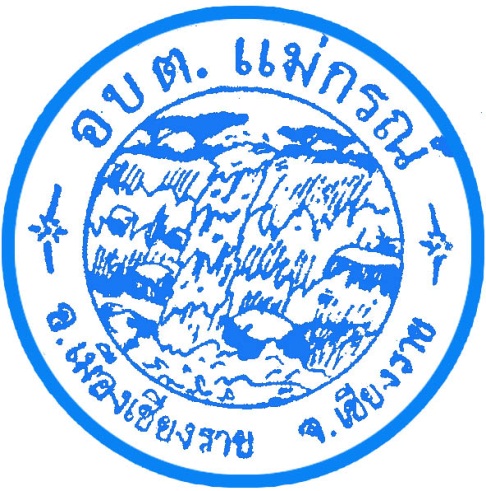 